OBEC  ZEMIANSKE SADY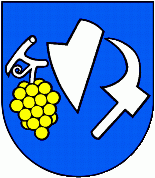                                                       D O T A Z N Í K Vážení spoluobčania , dňa 6.9.2021 nečakane navštívil našu obec predseda TTSK Mgr. Jozef  Viskupič s prvým podpredsedom Mgr. Józsefom  Berényim , riaditeľom odboru správy majetku a investičnej činnosti TTSK Mgr. Ľubošom Krajčírom a synom budúceho majiteľa areálu bývalého  SOUP v Zemianskych Sadoch s pánom Štefunkom mladším.Informovali ma, že dolaďujú posledné detaily kúpno – predajnej zmluvy a vraj je potrebné  do zmluvy uviesť aj zámer budúceho užívania areálu v Zemianskych Sadoch.                                                                                                        Oboznámil  som ich s platným územným plánom obce Zemianske Sady.                                                                                                                                                        Areál je v tzv. občianskej vybavenosti, kde môže byť školstvo, sociálne veci, služby pre obyvateľov, multifunkčné objekty, atď...  Informoval som ich, že areál nie je vhodný zatiaľ     na bývanie a taktiež nie je vhodný na výrobu, ktorá je hlučná, prašná a obťažujúca občanov bývajúcich v blízkosti areálu.                                                                                                         Budúci majiteľ ma požiadal o predloženie zámerov zo strany obce na možnosť budúceho využitia areálu.Vážení spoluobčania žiadam Vás preto o vaše vyjadrenie  zámeru využitia tohto areálu.                                                    Prosím Vás o Vašu pomoc a  do 23.9.2021 zaslať inšpirácie, dobré nápady na možné ďalšie rozumné využívanie areálu, ktoré budú mať pre obec význam a budú prínosom. „Ako si predstavujete ďalšie využitie bývalého areálu SOUP Zemianske Sady ?“...............................................................................................................................................................................................................................................................................................................................................................................................................................................................Žiadam Vás odovzdať tento dotazník s odpoveďou na tun. OcÚ.Ďakujem za spoluprácu.V Zemianskych Sadoch, dňa 13.09.2021S pozdravom                                                                                                                  Ing. Roman Súkeník                                                                                                                       starosta obce                                                                                                                     Zemianske Sady 